МКОУ «Санчинская СОШ»«Бессмертный полк нашей школы»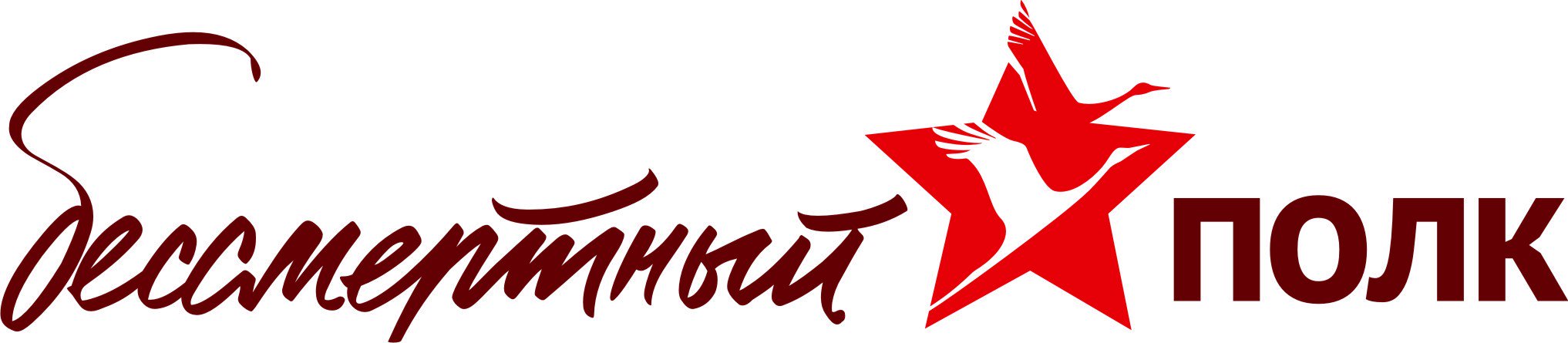 В школе ведется планомерное гражданско-патриотическое воспитание учащихся через учебную и внеучебную деятельность.  Одна из важных традиций  школы   -  ежегодная акция «Салют, Победа!»,  которая включает в себя различные формы деятельности: семинары, проекты (внутриклассные, школьный, совместные с различными организациями), творческие и интеллектуальные конкурсы, классные часы, экскурсии и т.д.  В 2019 учебном году учащиеся  школы  реализуют проект «Бессмертный полк школы» посвященный 74- годовщине  Победы в Великой Отечественной войне В соответствии с письмом Военного комиссариата РД, в целях развития высокой социальной активности и гражданской ответственности подрастающего поколения, воспитания в нем позитивных ценностей и качеств, в школе  на базе юнармейского отряда создан клуб «Бессмертный полк нашей школы».План работы клуба:Работа с семейными архивами, сбор материалов учащимися школы – 16.02.2019. – 01.04.2019.Систематизация собранного материала и оформление выставки – 01.04. – 16.04.2019Оформление  портретов, музея, школы, памятников  - 12.05.2019. – 29.05.2019.Участие на возложении венка к памятнику павшим героям- санчинцам-8.05.2019Участие в шествии бессмертного полка 9 маяСоставление отчета.Работа клуба ориентирована на развитие таких качеств гражданина, как патриотизм, толерантность, нравственность, эрудированность. В ходе реализации деятельности клуба будет создано пространство, способствующее формированию активной гражданской позиции учащихся.  Деятельность данного клуба  интересна тем, что в нем представлен широкий спектр досуговой деятельности школьников: исследовательская, поисковая, творческая, познавательная деятельность учащихся и их родственников по сбору и изучению материалов о родственниках – участниках Великой Отечественной войны.  Проект современен, потому что ориентирован на развитие гражданской, патриотической, социальной, коммуникативной, познавательной, информационной компетенций учащихся.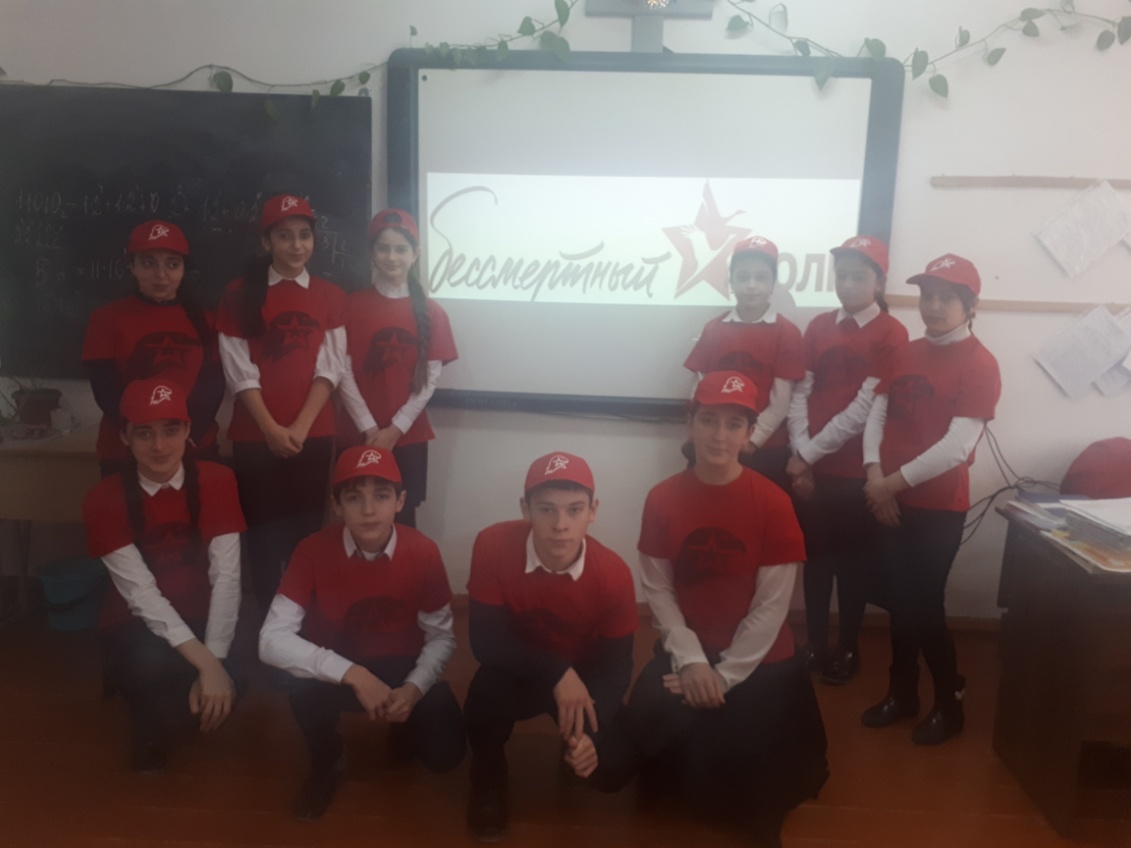 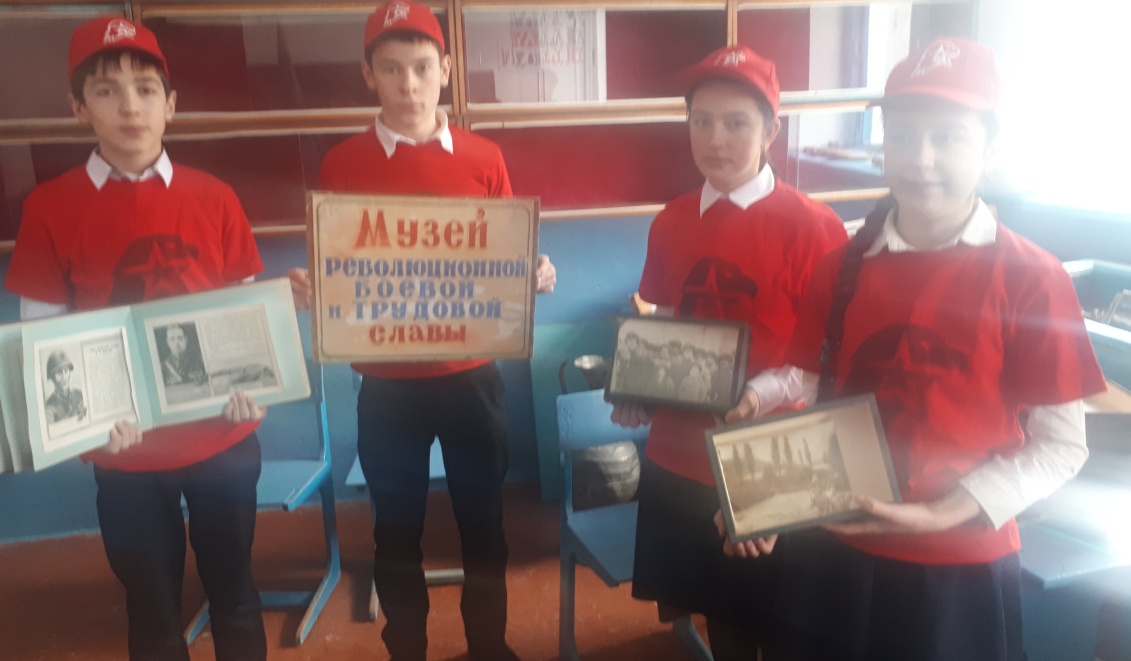 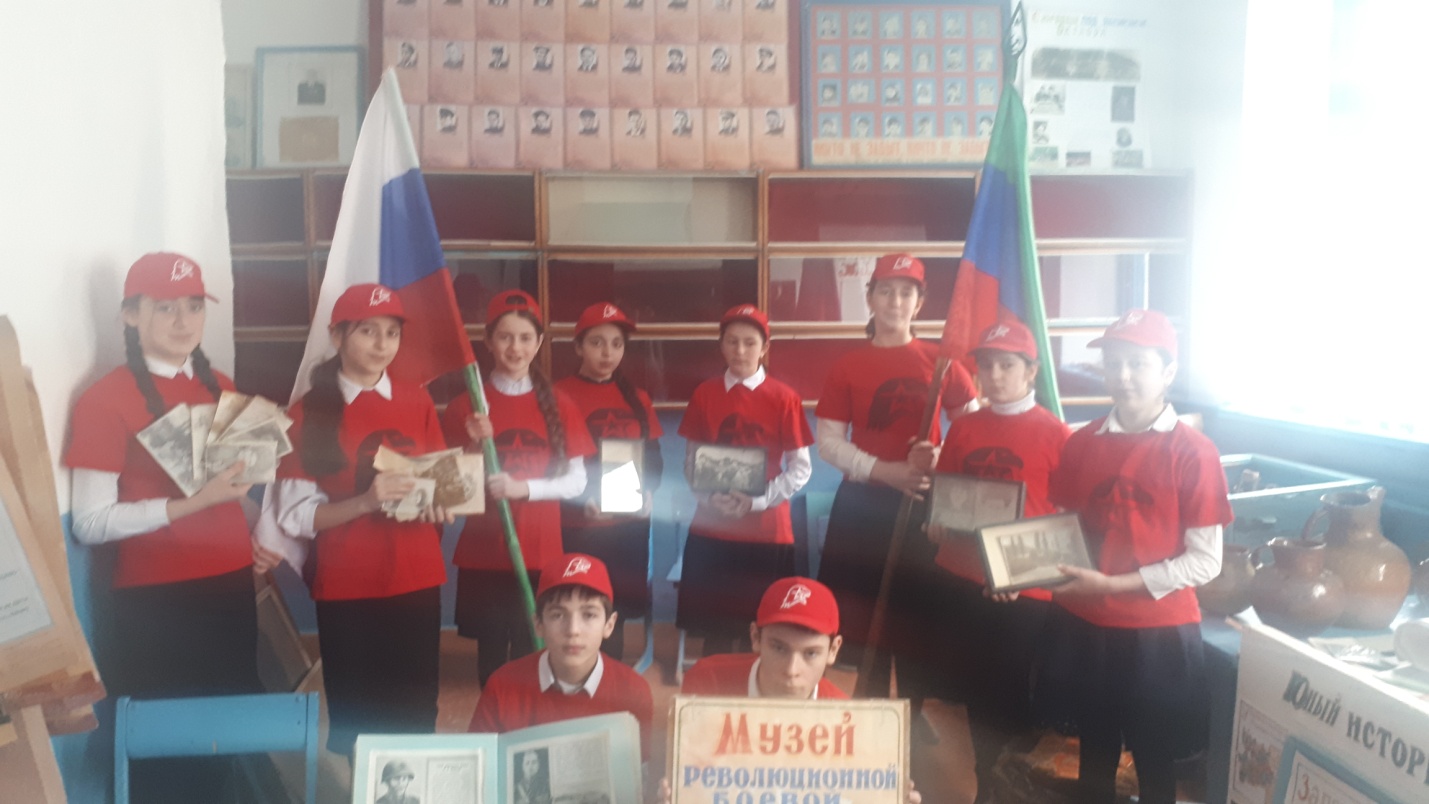 Зам дир по ВР Закарьяева Ф.Ш.